DOBER TEKPRIDRŽUJEMO SI PRAVICODO SPREMEMBE JEDILNIKA ZARADI DOBAVE SUROVIN DOBAVITELJEV in PRILAGODTIVE JEDILNIKA STAROSTI OTROK. DNEVNO JE OTROKOM NA VOLJO VODA ALI ČAJ.LEGENDA: snovi ali proizvodi, ki povzročajo alergijo ali preobčutljivost:G. Žita, ki vsebujejo gluten, R. Raki in proizvodi iz rakov, J. Jajca in proizvodi iz jajc, Ri. Ribe in proizvodi iz rib, A. Arašid (kikiriki) in proizvodi iz arašidov, S. Zrnje soje inproizvodi iz soje, L. Mleko in mlečni izdelki (vsebujejo laktozo), O. Oreški, Z. Listna zelena in proizvodi iz nje, Go. Gorčično seme ali proizvodi iz njega, Se. Sezamovo seme ali proizvodi iz njega, Ž. Žveplov dioksid ali sulfiti v koncentraciji (več kot 10 mg/kg ali 10 mg/l glede na skupni SO2), B. Volčji bob in proizvodi iz njega, M. Mehkužci in proizvodi iz njih.DOBER TEKPRIDRŽUJEMO SI PRAVICODO SPREMEMBE JEDILNIKA ZARADI DOBAVE SUROVIN DOBAVITELJEV in PRILAGODTIVE JEDILNIKA STAROSTI OTROK. DNEVNO JE OTROKOM NA VOLJO VODA ALI ČAJ.LEGENDA: snovi ali proizvodi, ki povzročajo alergijo ali preobčutljivost:G. Žita, ki vsebujejo gluten, R. Raki in proizvodi iz rakov, J. Jajca in proizvodi iz jajc, Ri. Ribe in proizvodi iz rib, A. Arašid (kikiriki) in proizvodi iz arašidov, S. Zrnje soje inproizvodi iz soje, L. Mleko in mlečni izdelki (vsebujejo laktozo), O. Oreški, Z. Listna zelena in proizvodi iz nje, Go. Gorčično seme ali proizvodi iz njega, Se. Sezamovo seme ali proizvodi iz njega, Ž. Žveplov dioksid ali sulfiti v koncentraciji (več kot 10 mg/kg ali 10 mg/l glede na skupni SO2), B. Volčji bob in proizvodi iz njega, M. Mehkužci in proizvodi iz njih.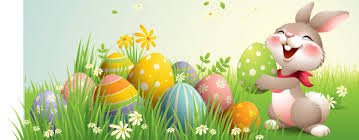 DANZAJTRKKOSILOPOPOLDANSKA MALICA3.5.Mlečna prosena kaša (L, G), polbeli kruh (G, S), jagodeBograč, rženi kruh (G, S), DOMAČ BUHTELJ (L, G, J), 100% naravni borovničev sokMlečni kruh (G, S, L), smoothie 4.5.EKO GOVEJA HRENOVKA (S), polnozrnata štručka (G, S), gorčica (Go), sadni čajKokošja juha z zvezdicami (G, Z), sesekljana pečenka iz perutninskega mesa (G, J), kumarična omaka (G), pire krompirČrni kruh (G, S), sirni namaz s šunko(L), rdeča paprika5.5.DOMAČ KOKOŠJI NAMAZ (L), koruzni kruh (G, S), riban korenček, sadni čaj z limonoKokošja juha z ribano kašo (G, J) , špageti z mesno zelenjavno polivko (G, J), rdeča pesa v solatSadni grški jogurt (L), makovka (G, S)6.5.Polnozrnati kruh (G, S, Se), kisla smetana (L), EKO VIŠNJEVA MARMELADA, sadni čaj, jabolkaGoveja juha z zvezdicami ( G, J), pečene piščančje krače, rižota s šparglji in grahom, zelena solata s paradižnikomGraham pšenična štručka, (G, S), topljeni sir(L), korenček, sadni čaj7.5.Kraljeva fit štručka( G), DOMAČI SADNI JOGURT  (L) sveže jagode in ameriške borovniceZelenjavna juha z lečo , ribji polpeti (J, G, Ri), 3 žita z grahom (G), kumarična solataJabolčni zavitek(G), ananasDANZAJTRKKOSILOPOPOLDANSKA MALICA10.5.Ajdov kruh (G, S), EKO LEŠNIKOV NAMAZ (G, L, O), bela kava (L, G), bananaKorenčkova juha z zdrobom (G), piščančji zrezki na dunajski način (G, J, L), EKO KUS-KUS z zelenjavo, mešana zelena solataMarmeladni rogljiček (G, S), mandarina11.5.Kakav (G, L), temna borovničeva palčka (G, L), jabolkoMesne kroglice v paradižnikovi omaki(J), pire krompir(L), sladoled (L, J)Temna štručka (G, S), rezina sira (L), paprika12.5.EKO PIRIN ZDROB (G, L), posip s kakavom(G) in cimetom, temna mini žemljica(G, S), bananaČesnova juha, dušeni goveji trakci v zelenjavni omaki, zdrobovi cmoki (G, L), zeljnata solataSmoothie (L), keksi 13.5.BIO sadni kefir  (L), ajdov rogljiček z orehi (G, S, O), nektarina Grahova kremna juha, Ribji file  (Ri), krompirjeva solata, DOMAČ JABOLČNI KOMPOT Ovseni kruh (G, S), piščančja pašteta (S)14.5.Pica polžek (G, S, L), 100% jabolčni sokPiščančji ragu z žličniki (G, J), panna cotta s sadnim prelivom(L, G)Sirova štručka (G, S, L), breskevDANMALICAKOSILOPOPOLDANSKA MALICA17.5.Umešana jajčka (J), DOMAČA PLETENICA S SEZAMOM (G), EKO naravna limonada, jagodeGoveja juha z rezanci (G, J), puranji zrezki, pire krompir (L), špinača (L)Piščančja prsa salama (S), polnozrnata štručka (G, S)18.5.Sendvič s sirom in piščančjo salama(G, S, L), zelena paprika, 100 % jabolčni sokPasulj (G), koruzni kruh (G, S), DOMAČE ČOKOLADNO PECIVO Z JAGODAMI (G, O,L, J), 100 % naravni bezeg sok Koruzni kruh (G, S), topljeni sir (L)19.5.Mleko (L), EKO KORUZNI KOSMIČI (G), marelicaBučna juha , svinjski zrezki v zelenjavni omaki, kruhovi cmoki (G, S, J), zelena solata s koruzoOrehov rogljiček (G, S), jabolko20.5.Koruzni kruh (G, S), maslo (L), MEDENKA, mleko (L), mareliceČesnova kremna juha (G, L), piščančji kaneloni (G, S, J,L), testeninska solata s sezonsko zelenjavoKoruzni kruh (G, S), piščančja pašteta (S), paprika21.5.DOMAČI RŽENI KRUH (G), sirni zeliščni namaz (L), ribano korenje, bezgov sokŠpargljeva juha, kapski file (G, Ri, J), riž s korenčkom, zeljnata solata s fižolomOvseni kruh (G, S), čokoladni namaz (L, G, O), marelica DANMALICAKOSILOPOPOLDANSKA MALICA24.5.Mlečni močnik (G, J, L), hruškaParadižnikova juha, piščančji trakci v smetanovi omaki (L), kmečki rženi svaljki (G), zelena solata s koruzojogurt malina (G, S, L), marelica25.5.Tuna v kosih z limono (Ri), skutin namaz (L), ovseni kruh (G, S), 100% jabolčni sokPaprikaš s piščančjim mesom (G), polenta (G), zelena solataSendvič (G, S, L), kivi - banana sok26.5.DOMAČ JAJČNI NAMAZ (L, J) polnozrnat kruh (G, S), paradižnik, smoothieKokošja juha z zdrobovimi  cmočki (G, J), svinjska pečenka, EKO AJDOVA KAŠA, kumarična solataSkuta s sadjem (L), makovka (G, S)27.5.Ovseni kruh (G, S), jetrna kokošja pašteta, sveža kumarica, sadni čajPohorski lonec (G), carski praženec (G, S, L), DOMAČ KOMPOT (MANGO/ANANA)Makova štručka (G, L, S), hruška28.5.DOMAČ JOGURT Z OKUSOM KRISPI (L, G), polnozrnata kraljeva štručka s sezamom (G, Se), grozdjeBrokolijeva kremna juha, panirani ribji file (Ri, G,L ,J), pečen krompir, zelena solataKrof (G, S, J), hruška